УЧЕБНЫЙ ПЛАН Государственного бюджетного общеобразовательного учреждениясредней общеобразовательной школы № 4 с углублённым изучением французского языка имени Жака-Ива КустоВасилеостровского района Санкт-Петербурга2020-2021 учебный год. I-IV классы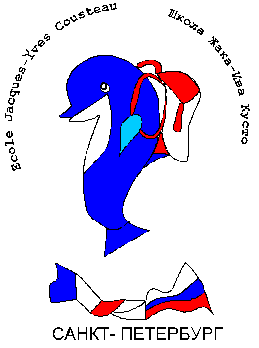 I. ПОЯСНИТЕЛЬНАЯ ЗАПИСКА к Учебному плану ГБОУ СОШ № 4 Кусто ОБЩИЕ СВЕДЕНИЯНормативно-правовое обеспечениеДанный учебный план – документ, который определяет перечень, трудоёмкость, последовательность и распределение по периодам обучения учебных предметов, курсов, дисциплин (модулей), практики, иных видов учебной деятельности и формы промежуточной аттестации.Учебный план ГБОУ СОШ № 4 Кусто сформирован в соответствии с требованиями следующих документов:Федерального Закона от 29.12.2012 г. № 273-ФЗ «Об образовании в Российской Федерации»;Федерального государственного образовательного стандарта начального общего образования, утвержденного приказом Министерства образования и науки Российской Федерации от 06.10.2009 г. № 373 (далее – ФГОС начального общего образования);Федерального государственного образовательного стандарта основного общего образования, утвержденного приказом Министерства образования и науки Российской Федерации от 17.12.2010 г. № 1897 (далее – ФГОС основного общего образования);Федерального государственного образовательного стандарта среднего (полного) общего образования, утверждённого приказом Министерства образования и науки Российской Федерации от 17.05.2012 № 413 "Об утверждении федерального государственного образовательного стандарта среднего (полного) общего образования" (для X классов – в штатном режиме, для XI классов - в режиме апробации);Порядка организации и осуществления образовательной деятельности по основным общеобразовательным программам – образовательным программам начального общего, основного общего и среднего общего образования, утвержденного приказом Министерства образования и науки Российской Федерации от 30.08.2013 г. № 1015;федерального перечня учебников, рекомендуемых к использованию при реализации имеющих государственную аккредитацию образовательных программ начального общего, основного общего, среднего общего образования, утверждённого приказом Министерства образования и науки Российской Федерации от 28.12.2018 г. № 345;перечня организаций, осуществляющих выпуск учебных пособий, которые допускаются к использованию при реализации имеющих государственную аккредитацию образовательных программ начального общего, основного общего, среднего общего образования, утверждённого приказом Министерства образования и науки Российской Федерации от 09.06.2016 года № 699;Санитарно-эпидемиологических требований к условиям и организации обучения в общеобразовательных учреждениях, утверждённых постановлением Главного государственного врача Российской Федерации от 29.12.2010 № 189 (далее – СанПин 2.4.2.2821-10);распоряжения Комитета по образованию от 16.04.2020 № 988-р «О формировании календарного учебного графика государственных образовательных учреждений Санкт-Петербурга, реализующих основные общеобразовательные программы, в 2020/2021 учебном году»;распоряжения Комитета по образованию от 21.04.2020 № 1011-р «О формировании учебных планов государственных образовательных учреждений Санкт-Петербурга, реализующих основные общеобразовательные программы, на 2020/2021 учебный год»,приложения к письму Комитета по образованию от 23.04.2020 № 03-28-3775/20-0-0 «Инструктивно-методическое письмо «О формировании учебных планов образовательных организаций Санкт-Петербурга, реализующих основные общеобразовательные программы, на 2020/2021 учебный год»»;приложения к письму Комитета по образованию от 11.07.2014 г. № 03-20-2913/14-0-0 «Методические рекомендации по организации изучения иностранных языков в государственных общеобразовательных организациях, реализующих основные образовательные программы»;Устава ГБОУ СОШ № 4 Кусто.Реализуемые образовательные программыГБОУ СОШ № 4 Кусто осуществляет образовательный процесс, реализуя образовательные программы на трёх уровнях образования:Целью реализации учебного плана является создание условий для достижения следующих результатов:формирования ключевых компетенций;формирования повышенного уровня образованности и методологической компетентности обучающихся в области изучения иностранных языков;выявления и использования наиболее эффективных способов повышения личностной значимости и доступности содержания образования для обучающихся, индивидуализации и дифференциации учебного процесса;овладения навыками исследовательской и проектной деятельности;формирования опыта самостоятельной деятельности, самопознания и самоопределения, ранней профессиональной ориентации;формирования личности, обладающей активной жизненной позицией, способной сделать ответственный и осознанный выбор, гражданина социального общества, патриота России и Петербурга. ЗАДАЧИ ОБРАЗОВАТЕЛЬНОЙ ДЕЯТЕЛЬНОСТИ:обеспечение условий для достижения высокого уровня обученности и образованности в соответствии с требованиями федеральных государственных образовательных стандартов;удовлетворение индивидуальных потребностей и способностей каждого обучающегося как основы для дальнейшего профессионального самоопределения;развитие познавательной активности, творческих способностей детей, потребности в саморазвитии и самообразовании;воспитание петербуржца, способного оценить и хранить лучшие образцы культуры, традиции Санкт-Петербурга как крупнейшего культурного и научного центра;формирование «человека мира», способного к диалогу культур;создание условий для овладения современными информационными технологиями и средствами межкультурного общения;развитие культуры мышления, духовной и коммуникативной культуры;сохранение психического и физического здоровья и развитие стремления к физическому совершенствованию.Учебный план ГБОУ СОШ № 4 Кусто отражает стратегию организации образовательного и воспитательного процессов в санкт-петербургской школе и строится на следующих принципах:реализации права каждого ребенка на качественное образование;преемственности образования на всех уровнях;индивидуализации образования;ранней профессиональной ориентированности обучающихся;внедрения современных образовательных технологий в образовательный процесс;ориентации школьного образования на достижение выпускниками социальной зрелости.Режим работы       Организация образовательного процесса регламентируется годовым календарным учебным графиком, ежегодно определяемым распоряжением Комитета по образованию, и расписанием занятий, которое разрабатывается и утверждается образовательной организацией самостоятельно.             Режим функционирования устанавливается в соответствии с требованиями СанПиН 2.4.2.2821-10, Уставом ГБОУ СОШ № 4 Кусто, правилами внутреннего распорядка и санитарно-техническими требованиями к образовательному процессу.С 2013-2014 учебного года школа работает по системе блочно–модульной организации учебного процесса. Модуль – дидактическая единица блока, его цели определяются в контексте целей блока и реализуются целостным структурированным содержанием, адекватными методами и формами обучения. Блок – это дидактическая единица модульной программы, включающая в себя фиксированное для данного возраста количество модулей и обладающая самостоятельной дидактической целью.Длительность каждого модуля – 30 минут.Количество модулей в блоке различное:1 класс (1-е полугодие): 1 блок=1 ак. час=35 мин.;1 класс (2-е полугодие), а также весь учебный год – 2-11 классы: 1 блок = 2 модуля = 2 х З0 мин.Необходимость перехода на блочно-модульное обучение вызвана наличием двух учебных зданий, далеко расположенных друг от друга, невозможностью организовать учебный процесс в этих зданиях по параллелям из-за отсутствия в одном из них спортзала и кабинетов для изучения иностранного языка.Организация образовательного процесса на основе блочно-модульных технологий способствует созданию здоровьесберегающей среды (для обучающихся «короче» ежедневное расписание, легче портфель, более низкий уровень утомляемости, меньше объём домашних заданий, эффективнее обратная связь на уроке, разнообразие форм организации уроков).Начало занятий в 8 час. 45 мин.Расписание звонков при блочно-модульном обучении:Продолжительность учебного годаДата начала 2020-2021 учебного года - 1 сентября 2020 года, окончания - 31 августа 2021 года. Окончание учебных занятий – 25 мая 2021 года.Сроки и продолжительность каникул:осенние каникулы – 26.10.2020 – 03.11.2020 (9 дней);зимние каникулы – 28.12.2020 – 10.01.2021 (14 дней);весенние каникулы – 22.03.2021 – 28.03.2021 (7 дней).Дополнительные каникулы для первоклассников – с 08.02.2021 по 14.02.2021 (7 дней).Количество учебных недель: для I классов – 33; для II – XI классов - 34.Продолжительность учебной неделиВ I-IV классах - пятидневная учебная неделя, в V-XI – шестидневная.Дополнительные требования при организации обучения в I классе:учебные занятия проводятся по пятидневной неделе и только в первую смену;организуется облегченный учебный день в середине недели;длительность перемен обеспечивает полноценный отдых первоклассников;используется «ступенчатый» режим обучения в первом полугодии (в сентябре - октябре – по 3 урока в день по 35 минут каждый, в ноябре-декабре - по 4 урока в день по 35 минут каждый, январь-май – по 4 урока в день по 40 минут каждый),обучение проводится без балльного оценивания занятий обучающихся и домашних заданий;предусмотрены дополнительные недельные каникулы в середине третьей четверти;с целью профилактики переутомления обучающихся, нарушения их осанки, зрения на уроках проводятся физкультминутки и гимнастика для глаз при обучении письму, чтению, математике;в оздоровительных целях в школе созданы условия для реализации биологической потребности организма детей в двигательной активности:динамические паузы в середине занятий;проведение гимнастики и физкультминуток на уроках;подвижные игры на переменах;спортивные часы и прогулки в группе продленного дня;спортивные мероприятия.Использование «ступенчатого» режима обучения в первом полугодии осуществляется следующим образом. В сентябре-октябре четвёртый урок и один раз в неделю пятый урок (всего 48 уроков) проводятся в нетрадиционной форме: целевые прогулки, экскурсии, уроки-театрализации, уроки-игры. Содержание нетрадиционных уроков направлено на развитие и совершенствование движения обучающихся. Уроки в нетрадиционной форме распределены в соответствии с рабочими программами учителей следующим образом: 24 урока физической культуры и 24 урока по другим учебным предметам, в том числе: 4-5 экскурсий по окружающему миру, 3-4 экскурсии по изобразительному искусству, 4-6 нетрадиционных занятий по технологии; 4-5 уроков-театрализаций по музыке, 6-7 уроков-игр и экскурсий по математике (кроме уроков  русского языка и литературного чтения).Требования к объёму домашних заданий Объём домашних заданий (по всем предметам), предлагаемый обучающимся II-XI классов, таков, что затраты времени на его выполнение не превышают (в астрономических часах):во II-III классах – 1,5 ч.,в IV-V классах – 2 ч.,в VI-VIII классах - 2,5 ч.,в IX-XI классах - до 3,5 ч.II. НАЧАЛЬНОЕ ОБЩЕЕ ОБРАЗОВАНИЕ2.1. Годовой учебный план начального общего образования(пятидневная учебная неделя)*Количество часов/модулей в год указано из расчёта 33-х учебных недель в I классе и 34-х учебных недель во II-IV классах.2.2. Недельный учебный план начального общего образования(пятидневная учебная неделя)2.3. ПОЯСНИТЕЛЬНАЯ ЗАПИСКА Ожидаемыми результатами реализации образовательной программы начального общего образования является создание образовательного пространства, способствующего:достижению обучающимися соответствия уровню требований федерального государственного образовательного стандарта через социокультурное сотрудничество и сотрудничество с родителями обучающихся,успешному овладению предметами учебного плана;сформированности опорных знаний и умений в области чтения, письма и счета;развитию индивидуальных способностей ребенка;сохранению основ и последующему укреплению мотивации обучения через гуманизацию процесса обучения;формированию социально-психологической комфортной воспитательной среды;формированию умений социальной коммуникации с другими обучающимися и взрослыми людьми.Учебный план обеспечивает преподавание и изучение государственного языка Российской Федерации, возможность преподавания и изучения государственных языков республик Российской Федерации и родного языка из числа языков народов Российской Федерации.Учёт мнения обучающихся и их родителей (законных представителей) при выборе изучения родного языка осуществляется на основании письменных заявлений родителей (законных представителей). В рамках обязательной части учебного плана при реализации предметной области «Родной язык и литературное чтение на родном языке» учитывается, что учебный предмет предусматривает изучение родных языков из числа языков народов Российской Федерации.В целях обеспечения достижения обучающимися планируемых результатов освоения русского языка как родного и литературного чтения в соответствии с ФГОС начального общего образования изучение предметной области «Родной язык и литературное чтение на родном языке» интегрировано в учебные предметы «Русский язык», «Литературное чтение». Часть учебного плана, формируемая участниками образовательных отношений, в I классе (1 час в неделю) используется на изучение учебного предмета «Русский язык». Т.к. в условиях пятидневной учебной недели во II-IV классах 1 час в неделю из части, формируемой участниками образовательных отношений, используется на углублённое изучение иностранного языка (французского), в рамках образовательной программы начального общего образования организованы курсы внеурочной деятельности, поддерживающие изучение русского языка.В учебный план IV класса включён 1 час в неделю (34 часа в год) на изучение учебного предмета «Основы религиозных культур и светской этики» (далее – ОРКСЭ). Выбор модуля, изучаемого в рамках учебного предмета ОРКСЭ, осуществлён родителями (законными представителями) обучающихся. Выбор зафиксирован протоколами родительских собраний и письменными заявлениями родителей (законных представителей) обучающихся. На основании произведённого выбора сформированы учебные группы.Внеурочная деятельность	 Под внеурочной деятельностью в рамках реализации ФГОС общего образования следует понимать образовательную деятельность, осуществляемую в формах, отличных от классно–урочной, и направленную на достижение планируемых результатов освоения основной образовательной программы школы.Основные направления внеурочной деятельности:- духовно-нравственное,- социальное,- общеинтеллектуальное,- общекультурное;- спортивно-оздоровительное.План внеурочной деятельности ГБОУ СОШ № 4 Кусто определяет состав и структуру направлений, формы организации, объём внеурочной деятельности для обучающихся при получении начального общего образования (до 1350 часов за четыре года обучения) с учётом интересов обучающихся и возможностей образовательной организации.Деление на группыПредусмотрено деление на две группы при проведении учебных занятий по «Иностранному языку (французскому)», «ОРКСЭ» (при выборе родителями (законными представителями) обучающихся двух и более модулей) во II-IV классах при наполняемости 25 и более человек.По согласованию с главным распорядителем средств бюджета допускается деление классов на три группы при реализации программ, обеспечивающих углублённое изучение первого, основного иностранного языка (французского), начиная со II класса.Одной из организационных форм обучения является организация обучения с использованием социокультурной среды г. Санкт-Петербурга: экскурсии в музеи, походы в театр, работа на базе ДТЮ, лекции по природоведению, занятия по абонементу в Русском музее, Эрмитаже, др.Общей чертой всех организационно-педагогических условий, создаваемых в начальной школе с целью расширенного обучения, является ориентация на развитие:самостоятельности мышления,  умения участвовать в коллективных формах обучения, публично представлять результаты самостоятельно выполненной работы, индивидуальности каждого ребенка, сохранение мотивации к образованию.Группы продлённого дняВ начальной школе будет работать четыре группы продлённого дня для обучающихся II-IV классов.Для детей, посещающих группу продлённого дня, организованы прогулки и трехразовое питание. Продолжительность прогулки для учеников II-IV классов составляет до 2х часов.Самоподготовка начинается с 16.00 часов, ее продолжительность составляет во II-III классах - 1,5 часа, в IV классах – 2 часа. В группах продлённого дня занятия по самоподготовке сочетаются с двигательной активностью обучающихся на воздухе до начала самоподготовки (прогулка, подвижные спортивные игры на воздухе) и после самоподготовки (занятия в кружках, игры и пр.).Промежуточная аттестация	Промежуточная аттестация осуществляется согласно локальному акту «Положение о формах, периодичности и порядке текущего контроля успеваемости и промежуточной аттестации обучающихся ГБОУ СОШ № 4 Кусто».ПРИНЯТОрешением педагогического советаГБОУ СОШ № 4 Кусто(протокол от 25.05.2020 № 10)  ВЫПИСКАиз Основной образовательной программы начального общего образованияГБОУ СОШ № 4 Кусто(утв. приказом ГБОУ СОШ № 4 Кустоот 31.08.2019 № 31081)УТВЕРЖДЕНОприказом ГБОУ СОШ № 4 Кустоот 25.05.2020 № 25055Мнение Совета родителейГБОУ СОШ № 4 КустоУЧТЕНО(протокол от 25.05.2020 № 9)Мнение Совета обучающихсяГБОУ СОШ № 4 КустоУЧТЕНО(протокол от 25.05.2020 № 9) УровеньОбразовательные программыУровень начального общего образования(четырёхлетний нормативный срок)ООП начального общего образования по ФГОС начального общего образования (I-IV классы)Уровень основного общего образования(пятилетний нормативный срок)ООП основного общего образования по ФГОС основного общего образования (V-IX классы)Уровень среднего общего образования(двухлетний нормативный срок)ООП cреднего общего образования по ФГОС среднего общего образования (в штатном режиме для X класса, в режиме апробации для ХI класса)Компоненты учебного дняВремяПродолжительность отдыха1 модуль08.45 – 09.1505 минут2 модуль09.20 - 09.5010 минут3 модуль10.00 – 10.3010 минут4 модуль10.40 – 11.1020 минут5 модуль11.30 – 12.0005 минут6 модуль12.05 - 12.3520 минут7 модуль12.55 - 13.2505 минут8 модуль13.30 – 14.0010 минут9 модуль14.10 – 14.4005 минут10 модуль14.45 – 15.15Предметные областиПредметные областиУчебные предметыУчебные предметыКоличество часов/модулей в год*Количество часов/модулей в год*Количество часов/модулей в год*Количество часов/модулей в год*Количество часов/модулей в год*Всего, часов / модулейПредметные областиПредметные областиУчебные предметыУчебные предметыI абвI абвII абIII абвIV абвВсего, часов / модулейОбязательная частьОбязательная частьОбязательная частьОбязательная частьОбязательная частьОбязательная частьОбязательная частьОбязательная частьОбязательная частьОбязательная частьРусский язык 
и литературное чтениеРусский языкРусский язык132/198132/198136/204136/204136/204136/204540/810Русский язык 
и литературное чтениеЛитературное чтениеЛитературное чтение132/198132/198136/204136/204136/204102/153506/759Родной язык и литературное чтение на родном языкеРодной язык/Литературное чтение на родном языкеРодной язык/Литературное чтение на родном языкеИностранный языкИностранный язык (французский)Иностранный язык (французский)68/10268/10268/10268/102204/306Математика 
и информатикаМатематикаМатематика132/198132/198136/204136/204136/204136/204540/810Обществознание 
и естествознание(Окружающий мир)Окружающий мирОкружающий мир66/9966/9968/10268/10268/10268/102270/405Основы религиозных культур и светской этикиОсновы религиозных культур и светской этики (ОРКСЭ)Основы религиозных культур и светской этики (ОРКСЭ)-----34/5134/51ИскусствоМузыкаМузыка33/49,533/49,534/5134/5134/5134/51135 / 202,5ИскусствоИзобразительное искусство (ИЗО)Изобразительное искусство (ИЗО)33/49,533/49,534/5134/5134/5134/51135 / 202,5ТехнологияТехнологияТехнология33/49,533/49,534/5134/5134/5134/51135 / 202,5Физическая культураФизическая культураФизическая культура99/148,599/148,5102/153102/153102/153102/153405 / 607,5Итого:Итого:660/990660/990748/1 122748/1 122748/1 122748/1 1222904 /4 356Часть, формируемая участниками образовательных отношенийЧасть, формируемая участниками образовательных отношенийЧасть, формируемая участниками образовательных отношений33/49,533/49,534/5134/5134/5134/51135/202,5Русский язык 
и литературное чтениеРусский языкРусский язык33/49,533/49,533/49,5Иностранный языкИностранный язык (французский)Иностранный язык (французский)34/5134/5134/5134/51102/153Максимально допустимая годовая нагрузка Максимально допустимая годовая нагрузка Максимально допустимая годовая нагрузка 693/1 039,5693/1 039,5782/1 173782/1 173782 /1 173782 /1 1733039/ 4 558,5Предметные областиУчебные предметыКоличество часов/модулей в неделюКоличество часов/модулей в неделюКоличество часов/модулей в неделюКоличество часов/модулей в неделюВсего часов/модулейПредметные областиУчебные предметыI абвII абIII абвIV абвВсего часов/модулейОбязательная частьОбязательная частьОбязательная частьОбязательная частьОбязательная частьОбязательная частьОбязательная частьРусский язык 
и литературное чтениеРусский язык4/64/64/64/616/24Русский язык 
и литературное чтениеЛитературное чтение4/64/64/63/4,515/22,5Родной язык и литературное чтение на родном языкеРодной язык/Литературное чтение на родном языкеИностранный языкИностранный язык (французский)2/32/32/36/9Математика 
и информатикаМатематика4/64/64/64/616/24Обществознание 
и естествознание(Окружающий мир)Окружающий мир2/32/32/32/38/12Основы религиозных культур и светской этикиОсновы религиозных культур и светской этики (ОРКСЭ)---1/1,51/1,5ИскусствоМузыка1/1,51/1,51/1,51/1,54/6ИскусствоИзобразительное искусство (ИЗО)1/1,51/1,51/1,51/1,54/6ТехнологияТехнология1/1,51/1,51/1,51/1,54/6Физическая культураФизическая культура3/4,53/4,53/4,53/4,512/18Итого:20/3022/3322/3322/3386/129Часть, формируемая участниками образовательных отношенийЧасть, формируемая участниками образовательных отношений1/1,51/1,51/1,51/1,54/6Русский язык 
и литературное чтениеРусский язык1/1,51/1,5Иностранный языкИностранный язык (французский)1/1,51/1,51/1,53/4,5Максимально допустимая недельная нагрузка Максимально допустимая недельная нагрузка 21/31,523/34,523/34,523/34,590/135